Р А С П О Р Я Ж Е Н И Е ПРАВИТЕЛЬСТВА  КАМЧАТСКОГО КРАЯ             г. Петропавловск-КамчатскийС целью создания условий для получения профессионального образования лицами с инвалидностью и лицами с ограниченными возможностями здоровья Утвердить План реализации (дорожную карту) мероприятий по обеспечению доступности профессионального образования для лиц с инвалидностью и лиц с ограниченными возможностями здоровья на 2017-2018 годы в Камчатском крае согласно приложению к настоящему распоряжению.Определить Министерство образования и молодежной политики Камчатского края ответственным исполнителем Плана реализации (дорожной карты) мероприятий по обеспечению доступности профессионального образования для лиц с инвалидностью и лиц с ограниченными возможностями здоровья на 2017-2018 годы в Камчатском крае.Губернатор Камчатского края				                       В.И. ИлюхинСОГЛАСОВАНО:Заместитель ПредседателяПравительства Камчатского края					        В.Б. ПригорневМинистр финансов Камчатского края                                                                                    С.Г. ФилатовМинистр образования и молодежнойполитики Камчатского края                                                                      В.И. СивакНачальник Главного правовогоуправления Губернатора иПравительства Камчатского края                                                              С.Н. ГудинИсп.Виктория Васильевна КузенкоМинобрнауки Камчатского края8 (4152) 42-38-84Пояснительная записка 
к проекту распоряжения Правительства Камчатского края
Настоящий проект распоряжения Правительства Камчатского края разработан в целях реализации мероприятий государственной программы Российской Федерации «Доступная среда» на 2011-2020 годы, утвержденной постановлением Правительства Российской Федерации от 01.12.2015 № 1297, по повышению доступности профессиональных образовательных организаций для лиц с инвалидностью и лиц с ограниченными возможностями здоровья, во исполнение пункта 8 постановления Правительства Российской Федерации от 30 сентября 2014 года № 999 «О формировании, представлении и распределении субсидии из федерального бюджета бюджетам субъектов Российской Федерации».Издание настоящего распоряжения Правительства Камчатского края не потребует дополнительного финансирования из краевого бюджета. Проект распоряжения Правительства Камчатского края не подлежит оценке регулирующего воздействия.Проект распоряжения размещен _____2017 года на официальном сайте исполнительных органов государственной власти Камчатского края в информационно-телекоммуникационной сети Интернет для проведения независимой антикоррупционной экспертизы в срок до _____2017 года. По окончании указанного срока экспертных заключений не поступило.Обеспечение доступности профессионального образования для лиц с инвалидностью и лиц с ограниченными возможностями здоровья в Камчатском краеОсновные направленияМероприятия, направленные на обеспечение доступности профессионального образования для лиц с инвалидностью и лиц с ограниченными возможностями здоровья в Камчатском крае, включают в себя:создание условий для организации обучения по программам среднего профессионального образования и по программам профессионального обучения для лиц с инвалидностью и лиц с ограниченными возможностями здоровья;методическое и кадровое обеспечение доступности профессионального образования;информационное и профориентационное сопровождение доступности профессионального образования;развитие конкурсного движения профессионального мастерства.Ожидаемые результатыРеализация в Камчатском крае мероприятий, направленных на обеспечение доступности профессионального образования для лиц с инвалидностью и лиц с ограниченными возможностями здоровья в Камчатском крае, предусматривает:создание в Камчатском крае базовой профессиональной образовательной организации, обеспечивающей поддержку региональной системы инклюзивного профессионального образования инвалидов;обучение лиц с инвалидностью и лиц с ограниченными возможностями здоровья по программам среднего профессионального образования и по программам профессионального обучения;участие лиц с инвалидностью и лиц с ограниченными возможностями здоровья в конкурсах профессионального мастерства «Абилимпикс» с целью их профессиональной ориентации и содействия в трудоустройстве. Основные показатели эффективности выполнения мероприятий по обеспечению доступности профессионального образования для лиц с инвалидностью и лиц с ограниченными возможностями здоровья в Камчатском краеМероприятия по обеспечению доступности профессионального образования для лиц с инвалидностью и лиц с ограниченными возможностями здоровья в Камчатском крае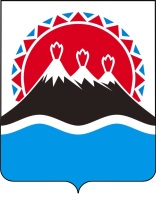 №Приложение к распоряжениюПравительства Камчатского края
от _________________№________План реализации (дорожная карта) мероприятий по обеспечению доступности профессионального образования для лиц с инвалидностью и лиц с ограниченными возможностями здоровья на 2017-2018 годы в Камчатском краеПлан реализации (дорожная карта) мероприятий по обеспечению доступности профессионального образования для лиц с инвалидностью и лиц с ограниченными возможностями здоровья на 2017-2018 годы в Камчатском крае№п/пНаименование показателя результативностииспользования субсидииЗначения показателя результативности использования субсидииЗначения показателя результативности использования субсидииЗначения показателя результативности использования субсидии№п/пНаименование показателя результативностииспользования субсидииЕдиница измерения2017 год2018 год1.Создание архитектурной доступности базовой профессиональной образовательной организациипроцент65752.Количество адаптированных профессиональных образовательных программ по программам среднего профессионального образования и профессионального обученияединиц453.Количество педагогических и управленческих кадров профессиональных образовательных организаций, прошедших обучение по программам повышения квалификации по вопросам инклюзивного профессионального образованиячеловек5104.Проведение профориентационного мероприятия «Профессиональный мир без границ» для лиц с инвалидностью и лиц с ограниченными возможностями здоровья единиц115.Создание регионального центра развития движения «Абилимпикс»единиц106.Обучение главных региональных экспертов конкурсного движения профессионального мастерства для инвалидов и лиц с ограниченными возможностями здоровья «Абилимпикс Россия»человек367.Проведение регионального чемпионата для инвалидов и лиц с ограниченными возможностями здоровья «Абилимпикс»единиц01№п/пНаименование мероприятийСрок 
проведения 
мероприятий Ожидаемый результат12341.Создание в Камчатском крае базовой профессиональной образовательной организации, обеспечивающей поддержку региональных систем инклюзивного профессионального образования инвалидовСоздание в Камчатском крае базовой профессиональной образовательной организации, обеспечивающей поддержку региональных систем инклюзивного профессионального образования инвалидовСоздание в Камчатском крае базовой профессиональной образовательной организации, обеспечивающей поддержку региональных систем инклюзивного профессионального образования инвалидов1.1.Определение базовой профессиональной образовательной организации, обеспечивающей поддержку региональных систем инклюзивного профессионального образования инвалидов (далее – базовая профессиональная образовательная организация)I квартал 2017 годаИздание приказа Министерства образования и науки Камчатского края о создании базовой профессиональной образовательной организации1.2.Финансирование мероприятий по созданию базовой профессиональной образовательной организации в рамках подпрограммы «Доступная среда в Камчатском крае» государственной программы «Социальная поддержка граждан в Камчатском крае»I квартал 2017 годаЗаключение соглашения между Министерством образования и науки Камчатского края и КГПОБУ «Камчатский педагогический колледж» о предоставлении субсидии на создание в Камчатском крае базовой профессиональной образовательной организации, обеспечивающей поддержку региональных систем инклюзивного профессионального образования инвалидов1.3.Создание архитектурной доступности базовой профессиональной образовательной организацииIII - IVквартал 2017 годаСоздание условий для обучения лиц с инвалидностью и ОВЗ: приобретение и установка складных пандусов; маркировка ступеней; установка указателей и табличек; покрытие антискользящим покрытием крыльца и пандуса учебного корпуса и крыльца и пандуса общежития;установка пристенных поручней на этажах учебного корпуса и на этажах общежития;устройство разметки;переоборудование и приспособление учебных кабинетов;создание информационных уголков с учетом особых потребностей инвалидов2.Методическое и кадровое обеспечение доступности профессионального образованияМетодическое и кадровое обеспечение доступности профессионального образованияМетодическое и кадровое обеспечение доступности профессионального образования2.1.Разработка (приобретение) адаптированных образовательных программ, учебно-методических материалов, программного обеспечения для обеспечения инклюзивного профессионального образования и профессионального обучения2017-2018 гг.Наличие адаптированных образовательных программ, учебно-методических материалов, программного обеспечения2.2.Создание регионального банка адаптированных образовательные программ среднего профессионального образования, программ профессионального обучения, дополнительных профессиональных программIII квартал 2017 годаНаличие перечня адаптированных образовательных программ среднего профессионального образования, программ профессионального обучения, дополнительных профессиональных программ2.3Методическое обеспечение реализации программ среднего профессионального образования для обучающихся с инвалидностью и лиц с ОВЗ с использованием дистанционных образовательных технологий2017-2018 гг.Наличие банка методических материалов для реализации программ среднего профессионального образования с использованием дистанционных образовательных технологий2.4.Организация взаимодействия с федеральным методическим центром среднего профессионального образования и профессионального обучения лиц с инвалидностью и ОВЗII квартал 2017 годаЗаключение договора с федеральным методическим центром среднего профессионального образования и профессионального обучения лиц с инвалидностью и ОВЗ по вопросам организации инклюзивного профессионального образования2.5.Повышение квалификации педагогических и управленческих кадров профессиональных образовательных организаций, подведомственных Министерству образования и молодежной политики Камчатского края, по теме инклюзивного профессионального образования2017-2018 гг.Повышение уровня компетентности педагогических работников и управленческих кадров профессиональных образовательных организаций, подведомственных Министерству образования и молодежной политики Камчатского края, по вопросам обучения лиц с инвалидностью и ОВЗ 2.6. Организация и проведение на базе КГПОБУ «Камчатский педагогический колледж» обучающих семинаров по вопросам реализации инклюзивного профессионального образования III - IVквартал 2017 годаРаспространение полученного опыта реализации инклюзивного профессионального образования на другие профессиональные образовательные организации3.Информационное и профориентационное сопровождение доступности профессионального образованияИнформационное и профориентационное сопровождение доступности профессионального образованияИнформационное и профориентационное сопровождение доступности профессионального образования3.1.Информационное обеспечение раздела «Инклюзивное профессиональное образование» на сайте базовой профессиональной образовательной организации2017-2018 гг.Создание отдельного раздела «Инклюзивное профессиональное образование» на сайте базовой профессиональной образовательной организации3.2.Информирование лиц с инвалидностью и ОВЗ, а также их родителей (законных представителей) о профессиях, специальностях, реализуемых профессиональными образовательными организациями в Камчатском крае  2017-2018 гг.Повышение уровня осведомленности лиц с инвалидностью и ОВЗ, а также их родителей (законных представителейИздание и распространение профессиограмм профессий и специальностей профессиональных образовательных организаций в Камчатском крае Проведение профориентационного мероприятия «Профессиональный мир без границ»Выпуск презентационных материалов (видеороликов, аудиозаписей, презентаций) по обучению лиц с инвалидностью и ОВЗ3.3.Создание банка данных диагностических методик, способствующих самоопределению и профессиональному выбору лиц с инвалидностью и ОВЗ  2017-2018 гг.Использование банка данных диагностических методик лицами с инвалидностью и ОВЗ  3.4.Размещение в средствах массовой информации, на официальных сайтах профессиональных образовательных организаций информации об условиях приема и обучения лиц с инвалидностью и ОВЗ 2017-2018 гг.Информирование об условиях приема и обучения лиц с инвалидностью и ОВЗ3.5.Опубликование карьерных треков наиболее успешных выпускников профессиональных образовательных организаций из числа лиц с инвалидностью и ОВЗ на сайте базовой профессиональной образовательной организацииПо мере поступления актуальных материаловРаспространение информации о карьерном росте наиболее выдающихся выпускников профессиональных образовательных организаций из числа лиц с инвалидностью и ОВЗ4.Развитие конкурсного движения профессионального мастерстваРазвитие конкурсного движения профессионального мастерстваРазвитие конкурсного движения профессионального мастерства4.1.Вступление в конкурсное движение профессионального мастерства для инвалидов и лиц с ОВЗ «Абилимпикс Россия»III квартал 2017 года Разработка плана мероприятий (дорожной карты) по реализации конкурсного движения профессионального мастерства для инвалидов и лиц с ОВЗ «Абилимпикс Россия» на территории Камчатского края4.2.Формирование регионального экспертного сообщества2017-2018 гг.Обучение главных региональных экспертов4.3.Создание регионального центра развития движения «Абилимпикс Россия»III квартал 2017 годаЗаключение договора между региональным центром развития движения «Абилимпикс» и национальным центром развития конкурсов профессионального мастерства «Абилимпикс»4.4.Проведение региональных чемпионатов профессионального мастерства «Абилимпикс Россия»I квартал 2018 годаПроведение I Регионального чемпионата профессионального мастерства «Абилимпикс Россия» в Камчатском крае